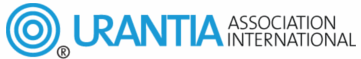 Insira Aqui o nome completo de sua AssociaçãoFormulário de inscriçãoHá duas categorias de afiliação na Associação: Membro Pleno e Membro Associado.Selecione o tipo de afiliação Membros Plenos leram o Livro de Urântia na íntegra e podem participar de todas as atividades da Urântia Associação, inclusive ocupar cargos administrativos e votar nas atividades de afiliados da Associação Nacional e Local.Membros Associados são leitores do Livro de Urântia que ainda não completaram a leitura do Livro de Urântia na sua totalidade. Membros Associados podem participar em todas atividades da Urântia Associação, exceto ocupar cargos administrativos e votar nas atividades de afiliados da Associação Nacional ou Local. Membros Associados podem se tornar Membros Plenos mediante conclusão da leitura do Livro de Urântia na sua totalidade. Concordância com a PolíticaDeclaro que li os Estatutos & Regulamentos e a Política de Privacidade da Urântia Associação Internacional, bem como a Declaração de Confiança Criando a Fundação Urântia (http://urantia-association.org/about-uai/governance-policies). Eu concordo em cumprir com as disposições destes quatro documentos. Eu me comprometo a apoiar os objetivos e propósitos tanto da Urântia Associação Internacional como da Fundação Urântia.Eu compreendo que a Urântia Association International é uma organização de Associações Nacionais & Locais e que me associarei ao nível Nacional ou Local, e através daquela associação me tornarei um membro da organização internacional.Permissão de contatoVocê autoriza a Urântia Associação a dar seu nome, telefone e endereço de email para outros estudantes do Livro de Urântia na sua área. Sua informação pessoal não será revelada para terceiros sem seu consentimento. (http://urantia-association.org/privacy-policy).Nome completo PaísEndereço CompletoTelefoneEmailAfiliação PlenaAfiliação AssociadoSim eu concordo Sim eu compreendoSim, eu autorizoNão, eu não autorizoProponenteNomeAssinaturaDataPresidenteNomeAssinaturaDataDiretor de MembrosNomeAssinaturaData